1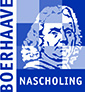 WorkshopOogheelkunde voor huisartsenDonderdag 13 mei 2020Programma workshop in de ochtend09.00 – 09.15 	Registratie09.15 – 10.15 	Introductie 		Exochleatie chalazion10.15 – 10.30 	koffie/theepauze10.30 – 12.00 	Groep 1: inspectie oog en verwijderen corpus alienum		Groep 2: Verwijderen corpus alienum cornea ( met naald, op koeienoog)		Groep 3: Verwijderen corpus alienum cornea ( met boor, op koeienoog)12.00 – 12.15	Vragen en afsluiten12:15		Einde cursusProgramma workshop in de middag13.00 – 13.15 	Registratie 13.15 – 14.15 	Introductie 		Exochleatie chalazion14.15 – 14.30	Koffie/theepauze14.30 – 16.00 	Groep 1: inspectie oog en verwijderen corpus alienum		Groep 2: Verwijderen corpus alienum cornea ( met naald, op koeienoog)		Groep 3: Verwijderen corpus alienum cornea ( met boor, op koeienoog)16.00 – 16.15	Vragen en afsluiten16.15		Einde cursus